МИНИСТЕРСТВО  ОБРАЗОВАНИЯ СТАВРОПОЛЬСКОГО  КРАЯГосударственное бюджетное  профессиональноеобразовательное учреждение «Пятигорский техникум торговли, технологий и сервиса»(ГБПОУ  ПТТТиС)ТЕСТОВЫЕ ВОПРОСЫ ДЛЯ ПРОВЕДЕНИЯ РЕГИОНАЛЬНОЙ  ОЛИМПИАДЫ ПРОФЕССИОНАЛЬНОГО МАСТЕРСТВА ПО УКРУПНЕННОЙ ГРУППЕ СПЕЦИАЛЬНОСТЕЙ СПО  43.00.00 СЕРВИС И ТУРИЗМ2021ИНВАРИАТИВНЫЙ РАЗДЕЛ ТЕСТОВОГО ЗАДАНИЯ ОБОРУДОВАНИЕ, МАТЕРИАЛЫ, ИНСТРУМЕНТЫВОПРОС  НА  ВЫБОР  ОТВЕТАВыберите правильный ответ. Оборудование для проверки  денежных купюр и их подсчета:а) счетчик банкнотб) кассовый аппарат в) POS терминалОтвет: Выберите правильный ответ.  Чем снабжен личный компьютерный кассовый аппарат:а) снабжен устройством для распечатывания чеков, тарифов и дрб) снабжён устройством для сканирования кредитных картв) снабжен сканером для электронных ключейОтвет: Выберите правильный ответ. Для чего служит телетайп-райтера) Устройство для создания электронных ключейб) Устройство для фиксации дальних телефонных разговоровв) Устройство для просмотра камер видеонаблюденияОтвет: Выберите правильный ответ. Цифровая многоканальная телефонная станция этоа) Устройство для подключения к интернетуб) Устройство для записи телефонных разговоровв)  Устройство для перевода звонков внутри гостиницы.Ответ: ОБОРУДОВАНИЕ, МАТЕРИАЛЫ, ИНСТРУМЕНТЫВСТАВЬТЕ ПРОПУЩЕННОЕ СЛОВО Программно-техническое устройство для приема к оплате платежных карт,  принимающее  карты с чипом, магнитной полосой и бесконтактные карты, а также другие устройства называетсяОтвет: Электронная система, состоящая из устройств, передающих сигнал от вызывного блока к переговорному устройству называется Ответ:	Устройство, к которому подключаются кассовый аппарат, личный сканер, принтер для распечатки и получения счетов, копировальный аппарат называетсяОтвет: Аппарат для передачи и приёма звука (в основном — человеческой речи) на расстоянии  называетсяОтвет: 	ОБОРУДОВАНИЕ, МАТЕРИАЛЫ, ИНСТРУМЕНТЫВОПРОСЫ НА УСТАНОВЛЕНИЕ СООТВЕТСТВИЯ1. Установите соответствие между понятием и определениемЗапишите правильный ответ:2. Установите соответствие между понятием и определениемЗапишите правильный ответ:ОБОРУДОВАНИЕ, МАТЕРИАЛЫ, ИНСТРУМЕНТЫ	ВОПРОСЫ НА УСТАНОВЛЕНИЕ ПОСЛЕДОВАТЕЛЬНОСТИ Установите  последовательность работы с POS-терминалом при совершении оплатыЗапишите правильный ответ:Установите  последовательность  действий по переводу звонкаЗапишите правильный ответ:3. Установите  последовательность  действий по приему факса в ручном режимеЗапишите правильный ответ:4. Установите  последовательность  действий по управлению  «Кодовым замком»Запишите правильный ответ:ВАРИАТИВНЫЙ РАЗДЕЛ ТЕСТОВОГО ЗАДАНИЯ (СПЕЦИФИКА УГС 43.00.00 СЕРВИС И ТУРИЗМ)МЕНЕДЖМЕНТ, МАРКЕТИНГВОПРОСЫ  НА ВЫБОР ОТВЕТА1. Выберите правильный ответ. Вид планирования, определяющий основные направления развития организации:  СтратегическоеТактическоеОперативноеОтвет:  2. Выберите правильный ответ. К факторам внешней среды косвенного воздействия (макроокружению организации) относятся: Социо-культурные факторыПоставщикиКонкурентыОтвет:  3. Выберите правильный ответ. Вид организационной структуры,  основанный на разделении труда, как по функциям, так и по численности сотрудников: ЛинейнаяЛинейно-функциональнаяМатричнаяОтвет:  4. Выберите правильный ответ. Образ желаемого будущего, конечный результат, на достижение которого направлена деятельность организации, этоМотивЦельСтратегияОтвет:  5. Выберите правильный ответ. Менеджер наблюдает за поведением сотрудников в торговом зале через видеокамеру. Видеокамера - это Средство контроля Объект контроляПредмет контроляОтвет:  6. Выберите правильный ответ. Группа методов управления, к которой  относится социометрия: .АдминистративныеСоциально-психологическиеЭкономическиеОтвет:  7. Выберите правильный ответ. Стратегия компромисса в разрешении конфликта характеризуется:Выходом их конфликтной ситуации, избеганием разногласийОтстаиванием своей точки зрения.Взаимными уступками при решении проблемыОтвет:  8. Выберите правильный ответ. К какому этапу делового общения относятся Продолжительность совещания, Регламент, Контроль.подготовкапроведениеподведение итоговконтрольОтвет: 9.. Выберите правильный ответ. Какой среде предприятия присущи следующие показатели: Потребители; Поставщики материальных, трудовых и финансовых ресурсов; Конкуренты; Закон и государственные органы; Профсоюзы.внутренняя средавнешняя среда Ответ:  10.Выберите правильный ответ. Какая организационная структура изображена на схеме: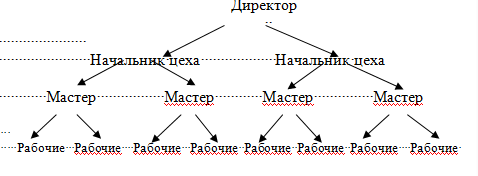 ИерархическаяЛинейнаяФункциональнаяШтабнаяОтвет: 11. Выберите правильный ответ. Лидерство в теории менеджмента можно определить как:победу в конфликтеусловия функционирования организацииразмер заработной платы руководителяспособность оказывать влияние  на личность и группы людейОтвет: 12. Выберите правильный ответ. Основная задача сайта отеля/турфирмы – привлечение внимания потенциальных гостей к услугам отеля и осуществление продвижения и продажи услуг реклама гостиницы организации формирование положительно имиджа организации информирование потребителя об акциях и скидкахОтвет: 13. Выберите правильный ответ. Как называется аналитический процесс, включающий определение проблемы, сбор, обработку и анализ информации, а также выработку рекомендаций по решению проблемы? формирование исследовательской панели маркетинговые исследования формирование гипотезы выборочное исследование Ответ: 14. Выберите правильный ответ. Сегментация рынка — это: разделение территории рынка на отдельные сегменты стратегия выборочного проникновения на рынок структурирование потребителей, заинтересованных в определенных товарах или  услугахразбивка рынка на четкие группы потребителей, для каждой из которых могут потребоваться отдельные товары или комплексы маркетинга Ответ:	15. Выберите правильный ответ. Информационный стресс возникает в ситуациях житейских или производственных неурядиц при получении негативной информации когда человек не справляется с обрушивающимися на него потоками информации при получении негативной  информацииОтвет:   16. Выберите правильный ответ. Документ, регламентирующий производственные  информации от руководителя  полномочия и обязанности работника называется: должностная инструкция договор найма распоряжение руководства приказ Ответ:      17. Выберите правильный ответ. Побуждение себя и других людей к действиям, позволяющим достичь целей организации, есть планирование мотивация стимулирование организацияОтвет:	  18. Выберите правильный ответ. Какое из указанных определений соответствует маркетинговому пониманию рынка?рынок – это население данного региона; рынок- это совокупность потребителей со сходными потребностями;рынок- это часть потребителей, интересующаяся товарами вашей фирмы;рынок- это потребители, которые имеют финансовые возможности для приобретения товара; Ответ:   19. Выберите правильный ответ. Отель предоставляет  различного уровня скидки разным группам клиентов рассчитывая привлечь максимальное число клиентов к продукту. Какой подход к рынку используется  в данном случае?ДифференцированныйНедифференцированныйЦелевой маркетинг  ТелемаркетингОтвет:  20. Выберите правильный ответ. Какой процесс позволяет выявлять свойства и характеристики отдельных рынков?СегментацияАпробация  ДегуманизацияАстролябизация  Гламуризация  Ответ:  21. Выберите правильный ответ. Что является объектом сегментирования в гостинице?  Гости (потребители услуг)  Сотрудники, оказывающие услугу  Поставщики услугРекламодателиОтвет:    22.  Выберите правильный ответ. Что такое сегментация рынка?Разделение рынка на географические участкиРазделение потребителей на группы на основе различий в нуждахРазделение продавцов на группы по реализуемым товарам;Разделение покупателей на группы по покупательной способностиОтвет:  МЕНЕДЖМЕНТ, МАРКЕТИНГВСТАВЬТЕ ПРОПУЩЕННОЕ СЛОВОАнри  Файоль  был основателем                     школы в управлении.Ответ: административнойВзыскание относится к группе                                  методов управления.Ответ: В иерархической организационной структуре преобладают                    связи и соблюдается принцип единоначалия.Ответ:	Поставщики относятся к элементам                       среды организации.Ответ:	Иерархическая теория потребностей А.Маслоу относится к                  теориям мотивации.Ответ:	Сотрудничество с подчиненными  при принятии решений характеризуют руководителя                                                                         	 стиля управления.Ответ:	Организационно – распорядительные методы управления базируются на                  мотивации.Ответ:	 Предметом труда менеджера является .Ответ:	Перечислите функции управления в их  строгой последовательности: планирование, организация,                                      , контроль.Ответ:	Внешняя среда характеризуется сложностью,                                   , неопределенность.Ответ:	   Сопоставление  полученного результата с запланированным – это функция Ответ:	12. Стратегия маркетинга, связанная с повышенной долей риска-это                      маркетинг Ответ:		13. Договор на использование бренда и предоставление услуг под этим брендом в других странах или регионах страны, называется договор Ответ:		 14. Активизация деятельности персонала и побуждение его к эффективному труду для  достижения целей организации это    Ответ:		 15. Организация производства и сбыта продукции, основанная на изучении потребности рынка в товарах и услугах.Ответ:   м16. При заключении договора на управление гостиничным предприятием все финансовые и юридические вопросы по существу находятся в компетенции  Ответ:	   17. Деятельность предприятий индустрии гостеприимства направлена на оказаниеОтвет:   18. Родовой гостиничный продукт в совокупности с дополнительными преимуществами называетсяОтвет:	19. Дифференциация гостиничного продукта приводит к увеличениюОтвет:  прибыли20. Какие органы могут заниматься разработкой классификаций средств размещения, ее проведением и последующим контролемОтвет:	21. В Греции пользуется популярностью                             система классификации.Ответ: 		22. Качественным параметром стандарта гостиниц является                              разрядности.Ответ:	МЕНЕДЖМЕНТ, МАРКЕТИНГВОПРОСЫ НА УСТАНОВЛЕНИЕ СООТВЕТСТВИЯ1.Установите соответствие  между положениями  теорий мотивации и их  авторами Запишите правильный ответ:2.Установите соответствие характеристик власти с их видамиЗапишите правильный ответ:3.Установите соответствие стратегий поведения в конфликтеЗапишите правильный ответ:4.Установите соответствие между  понятием и определениемЗапишите правильный ответ:5.Установите соответствие  между фазами процесса принятия управленческих решений и их содержаниемЗапишите правильный ответ:6. Установите соответствие между  группами потребностей, формами их проявления и средствами удовлетворенияЗапишите правильный ответ:7. Установите соответствие между стилями управления и присущими им характеристикамиЗапишите правильный ответ8.Установите соответствие между   признаками сегментации и их  критериями Запишите правильный ответ:9. Установите соответствие между способами  восприятия  рекламы и классификацией рекламы Запишите правильный ответ:10. Установите соответствие между функциями маркетинга с их содержанием Запишите правильный ответ:11. Установите соответствие между конкретными маркетинговыми методы исследований и типами исследования Запишите правильный ответ:12. Установите соответствие между  стратегиями достижения конкурентных преимуществ организации и их  содержанием Запишите правильный ответ:13. Установите соответствие концепций управления персоналом содержанию Запишите правильный ответ:МЕНЕДЖМЕНТ, МАРКЕТИНГВОПРОСЫ  НА УСТАНОВЛЕНИЕ ПОСЛЕДОВАТЕЛЬНОСТИ1.Установите последовательность потребностей согласно иерархии по А.МаслоуЗапишите правильный ответ:2.Установите последовательность этапов стратегического планированияЗапишите правильный ответ:3.Установите последовательность  этапов организации и проведения делового совещанияЗапишите правильный ответ:4. Установите последовательность осуществления функций управленияЗапишите правильный ответ:5.Установите последовательность процесса проведения «Мозгового штурма»Запишите правильный ответ:6. Установите последовательность  этапов процесса контроляЗапишите правильный ответ:7. Установите последовательность этапов маркетинговых исследований Запишите правильный ответ:8. Установите последовательность этапов рекламной кампании Запишите правильный ответ:9. Установите последовательность. В соответствии с концепцией Мескона основные (общие) функции управления реализуются в следующем порядке Запишите правильный ответ:10. Установите последовательность этапов отбора персонала Запишите правильный ответ:11. Установите последовательность жизненного цикла товара Запишите правильный ответ:12. Установите последовательность факторов экономического роста по значимости Запишите правильный ответ:13. Установите последовательность разработки маркетинговой программы (процесс сегментации)Запишите правильный ответ:	ОБСЛУЖИВАНИЕ ТУРИСТОВ НА ПРЕДПРИЯТИЯХ ГОСТИНИЧНОГО СЕРВИСАВОПРОС НА ВЫБОР ОТВЕТА1. Выберите правильный ответ. Документ, свидетельствует о регистрации  гражданина СНГ по месту пребывания:паспортвизамиграционная картауведомление о прибытииОтвет:  г2. Выберите правильный ответ. Показатели,  определяющие бронирование:тип комнаты, дата приезда и отъезда, количество человек (взрослые/дети)срок проживания, цена, тип комнаты, количество человекназвание фирмы, тип комнаты, количество человек, цена, дата и время приезданазвание фирмы, номер комнаты, дата и время приездаОтвет: 3. Выберите правильный ответ. Заявка на резервирование мест в гостинице должна включать следующие обязательные сведения:cроки проживания в гостинице, фамилии приезжающих, форму оплатыкатегории номеров, сроки проживания в гостинице, фамилии приезжающихчисло и категории номеров, сроки проживания в гостинице, фамилии приезжающих, форму оплатыкатегории номеров, сроки проживания в гостинице, фамилии приезжающих, форму оплатыОтвет: 4. Выберите правильный ответ. Единый расчетный час в гостинице:10:00 часов текущих суток по местному времени12:00 часов текущих суток по местному времени14:00 часов текущих суток по местному времени16:00 часов текущих суток по местному времениОтвет: 5. Выберите правильный ответ.  Ключ от номера выдается при предъявлении гостем:паспортауведомления о прибытии иностранного гражданиназаявки на бронирование месткарты гостяОтвет: 6. Выберите правильный ответ. Определите, к каким правилам относятся следующие действия:«Улыбайтесь и вам улыбнуться в ответ»; «Принимайте чаевые с осознанием того, что гость доволен»; «Тщательность и отсутствие суеты вызывают доверие»?к правилам при приёме клиентовк правилам при выписке клиентов к правилам при отъезде клиентак правилам гостеприимства Ответ: 7. Выберите правильный ответ. Гостиница обязана предоставить гостю без дополнительной оплаты:трансферпобудка к определенному временидополнительный комплект бельяуслуги room-serviceОтвет: 8. Выберите правильный ответ. Выберите из предложенных меню английский завтрак:Яичница с беконом, чай/кофе, тосты, джем, масло, свежевыжатый апельсиновый сокОмлет, чай/кофе, джем, масло, булочки, кусок мясного пирога, свежевыжатый апельсиновый сок, фруктыСыр, йогурт, чай/кофе, булочка, джем, масло, минеральная вода.Блины с лососем, чай/кофе/горячий шоколад, джем, мед, масло, булочки, свежевыжатый апельсиновый сокОтвет: 9. Выберите правильный ответ. Для таймшера характерна категоризация средств размещения по:уровню и качеству обслуживанияпо количеству предоставляемых услугпо сезонности местоположениюОтвет: 10. Выберите правильный ответ. Если при гарантированном бронировании нужная сумма депозита не внесена к назначенной дате,  то сотрудник отдела бронирования:переводит бронь в разряд негарантированнойотменяет бронирование ничего не делаетзанести клиента в «черный список»Ответ: 11. Выберите правильный ответ. Аббревиатура принятая в гостиничном бизнесе  RB ( Room booked) означает:количество номеров, отменяемых в последний моментколичество забронированных номеровколичество номеров забронированных, но простаивающих из-за неявки гостейсреднестатистический размер допустимых перебронированийОтвет: 12. Выберите правильный ответ. Тип номера- apartament представляет собой:самые роскошные номера отеля, состоят из нескольких спален, кабинета, 2 или 3 туалетовномера, приближенные к виду современных квартир (2х или более комнатная квартира)семейная комната размером больше стандартнойдвухместный номерОтвет: 13. Выберите правильный ответ.  По количеству предоставляемых услуг  система  классификации может быть:системы ААзвездная  (Европейская классификация)системы В&Воткрытой системыОтвет: 14. Выберите правильный ответ. Согласно порядку классификации объектов туристской индустрии, включающих гостиницы и иные средства размещения, горнолыжных трасс и пляжей, начиная с какой категории гостиницы в РФ обязаны осуществлять хранение ценностей в сейфе администрации?  Без звезд  2 звезды  5 звезд  3 звездыОтвет: 15. Выберите правильный ответ. Согласно порядку классификации объектов туристской индустрии, включающих гостиницы и иные средства размещения, горнолыжных трасс и пляжей, начиная с какой категории гостиницы в РФ обязаны предоставлять меню рум-сервис в гостиничный номер? 3 звезды 2 звезды 5 звезд 4 звездыОтвет: 16. Выберите правильный ответ. Каким образом должна быть произведена аннуляция бронирования, сделанная турагентом? устно письменно по телефону в любой формеОтвет:  17. Выберите правильный ответ. Укажите международную аббревиатуру для одноместного размещения SNGL DBL TRPL TWINОтвет:  18. Выберите правильный ответ. Основные отличия туриста от экскурсанта заключаютсяВ организации посещения другой местностиВ целях путешествияВ длительности путешествия В стоимостиОтвет: 19. Выберите правильный ответ. Для отдыха практически здоровых людей предназначены пансионаты санатории  водолечебницы дома отдыха Ответ:	 20. Выберите правильный ответ. Для лечения и реабилитации людей предназначены пансионаты санатории водолечебницы дома отдыхаОтвет:	21.Выберите правильный ответ. Какому типу средств размещения наиболее точно соответствует данный тип питания– диетическое меню санаторию турбазе гостинице курортной гостинице городскойОтвет:	 22. Выберите правильный ответ. Как называются анимационные программы, которые строятся на соприкосновении туриста с интересным, волнующим, необычным? Спортивно-познавательные Спортивно-оздоровительные Приключенческо-игровые Культурно-познавательныеОтвет:  ОБСЛУЖИВАНИЕ ТУРИСТОВ НА ПРЕДПРИЯТИЯХ ГОСТИНИЧНОГО СЕРВИСА ВСТАВЬТЕ ПРОПУЩЕННОЕ СЛОВО1. В настоящее время применяются следующие типы бронирования: 	, 	, Ответ: 2. Результатом взаимодействия между  исполнителем и потребителем, по  удовлетворению потребностей потребителя является сервисная деятельность услуга сервис обслуживаниеОтвет:  3. Тип  питания «полный пансион» обозначается аббревиатуройBB all inclusiveFB HBОтвет:  4. Если на завтрак предлагается следующий набор блюд:  яичница с беконом, маринованный огурчик, свежий помидор, апельсиновый сок и кофе – то такой вид завтрака называется  континентальный английский а ля карт шведский столОтвет: 5. Совмещенные номера, имеющие дверь –  проход из одного номера в другой называются  Honeymoon suite Connected room Duplex ChldОтвет: 6. Семье в составе – двое родителей, ребенок 4-х лет и ребенок 17 лет? скорее всего,  будет предложен  dbl + 2 child dbl + child+ ext dbl + child dbl + extОтвет:	7.  Формированием туристского продукта в Российской Федерации занимаются ТурагентыТуроператорыТуристыОтвет: 8. Конференц-зал с соответствующим оборудованием  обязательно должен быть в гостинице	 категории                                          звездОтвет: 9.  Услуги «Швейцара»  предоставляются в гостинице, начиная с категории  	    звездОтвет:   10. Ежедневная Смена постельного белья должна осуществляться в гостинице категории	звезд	Ответ:  11. Продолжите определение: «Курортные отели  - средства размещения, расположенные на курорте                                » и оказывающие дополнительные услуги гражданам, проживающим с детьми и инвалидам и оказывающие на собственной базе услуги спортивного и развлекательного  характера и оказывающие на собственной базе в качестве дополнительных услуги оздоровительного характера с использованием природных факторов и предлагающие лечение определённых групп заболеванийОтвет:	 12. Главной задачей индустрии гостеприимства являетсяУдовлетворение запросов и потребностей гостяЭтой задачи не существуетНакормить гостяОтвет:	13. Подносчик багажа обязан  Сопровождать гостя и доставлять багаж в его номерИнформировать гостяДоставлять завтрак в номерОтвет:	 14. Статус номера – «грязный» обозначается аббревиатуройОСООDTОтвет:	15.  Перевозка  туристов от места прибытия (от вокзала, порта, аэропорта) до отеля, гостиницы, коттеджа этоОтвет:  16.Статус номера – занятый  обозначается аббревиатуройDTOCOOОтвет:  17. Расчеты с клиентами в процессе проживания могут производиться   НаличнымиЛичными вещамиПроизводятся только при выездеОтвет:	 18.Документ, устанавливающий право туриста на услуги, входящие в состав тура, и подтверждающий факт их оказания, называется туристский Ответ:	 19. В большинстве отелей временем заезда для гостей является                       часов.Ответ:	20.Тип питания (тарифный план), при котором гостям   предоставляется только завтрак, имеет аббревиатуру Ответ:  21. Тип питания (тарифный план), при котором гостям предоставляются бесплатные алкогольные и безалкогольные напитки во время ужина имеет аббревиатуру,   Ответ:	22. Тип питания (тарифный план), при котором гостям предоставляются более высокий уровень питания и напитков,  имеет аббревиатуру  ______________Ответ:	ОБСЛУЖИВАНИЕ ТУРИСТОВ НА ПРЕДПРИЯТИЯХ ГОСТИНИЧНОГО СЕРВИСА ВОПРОСЫ НА УСТАНОВЛЕНИЕ СООТВЕТСТВИЯ1. Установите соответствие между  этапом  экспертной оценки  гостиниц и его содержанием	согласно    ПРИКАЗУ Минкультуры России (Министерство культуры РФ) от 11 июля 2014 г. №1215 "ОБ УТВЕРЖДЕНИИ ПОРЯДКА КЛАССИФИКАЦИИ ОБЪЕКТОВ ТУРИСТСКОЙ  ИНДУСТРИИ, ВКЛЮЧАЮЩИХ ГОСТИНИЦЫ И ИНЫЕ СРЕДСТВА РАЗМЕЩЕНИЯ,  ГОРНОЛЫЖНЫЕ ТРАССЫ И ПЛЯЖИ, ОСУЩЕСТВЛЯЕМОЙ  АККРЕДИТОВАННЫМИ ОРГАНИЗАЦИЯМИ"	Запишите  правильный ответ:2. Установите соответствие между  категорией номера  и требованиям к немусогласно    ПРИКАЗУ Минкультуры России (Министерство культуры РФ) от 11 июля 2014 г. № 1215  "ОБ УТВЕРЖДЕНИИ ПОРЯДКА КЛАССИФИКАЦИИ ОБЪЕКТОВ ТУРИСТСКОЙ  ИНДУСТРИИ, ВКЛЮЧАЮЩИХ ГОСТИНИЦЫ И ИНЫЕ СРЕДСТВА РАЗМЕЩЕНИЯ,  ГОРНОЛЫЖНЫЕ ТРАССЫ И ПЛЯЖИ, ОСУЩЕСТВЛЯЕМОЙ Запишите правильный  ответ:3. Установите соответствие между  группами (стейкхолдерами), окружающими  туристскую фирму и видами, которые входят в эти группыЗапишите правильный  ответ:4.  Установите соответствие понятий и определений	Запишите правильный  ответ:5.  Установите соответствие понятий и определенийЗапишите правильный  ответ:6.  Установите соответствие между  договором о квоте мест с туроператом и  ценой на гостиничные номера для туроператора Запишите правильный  ответ:7. Установите соответствие между классом турпродукта и требованиям к нимЗапишите правильный  ответ:8. Установите соответствие между типом предприятия питания и его определением Запишите правильный ответ:9. Установите соответствие между методом обслуживания на предприятиях питания и его определением Запишите правильный ответ:10. Установите соответствие между типом завтрака и его определением Запишите правильный ответ:11. Установите соответствие между типом питания (тарифным планом) и его определением Запишите правильный ответ:12. Установите соответствие между типом отеля и его функциональным назначением, вписав в ответе соответствующие буквы Запишите правильный ответ:13. Установите соответствие между  наименованием религиозной/национальной группы туристов и  требованием к организации питания данной группы Запишите правильный ответ:ОБСЛУЖИВАНИЕ ТУРИСТОВ НА ПРЕДПРИЯТИЯХ ГОСТИНИЧНОГО СЕРВИСА ВОПРОСЫ НА УСТАНОВЛЕНИЕ ПОСЛЕДОВАТЕЛЬНОСТИ  ДЕЙСТВИЙ1. Установите последовательность  порядка обслуживания гостейЗапишите правильный  ответ:2. Установите последовательность  заселения гостей  через агентство,  гости впервые в отелеЗапишите правильный  ответ:3. Установите  последовательность в порядке повышения качества предоставления услуг в зависимости от класса турподуктаЗапишите правильный  ответ:4. Установите  последовательность    в порядке убывания стоимости туров в зависимости от их класса Запишите правильный  ответ:5. Установите  последовательность этапов  бронирования турфирмой гостиницы в порядке выполненияЗапишите правильный  ответ:6. Установите  последовательность формирования взаимоотношений между турфирмой и гостиничным предприятиемЗапишите правильный  ответ:7. Установите последовательность уборки номераЗапишите правильный ответ:8. Установите в какой последовательности начинается  уборка комнатыЗапишите правильный ответ:9. Установите последовательность  сервировки стола?Запишите правильный ответ:10. Установите последовательность подачи  блюд?Запишите правильный ответ:11. Установите последовательность   блюд в меню?Запишите правильный ответ:12. Установите последовательность уборки  двухэтажного  номера?Запишите правильный ответ:13. Установите последовательность  генеральной уборкиЗапишите правильный ответ:.ПонятиеОпределение1Ваучер-каталогАпрограммно-аппаратный комплекс кассира (дисплей, POS-клавиатура, считыватель карт, печатающее устройство, фиксальная часть, программное обеспечение) для осуществления приема платежей от клиентов2Специальный сканер Баппарат для фиксации дальних телефонных разговоров (в целях предъявления клиенту дополнительного счета за услугу). Обычно прибор рассчитан только на прием и не имеет клавиатуры набора номера3ТелетайпрайтерВоборудование  для хранения счетов клиентов в цифровом порядке 4POS-терминалГаппарат для считывания  информации с кредитной карты владельца, авторизирует ее путем передачи данных в пункт авторизации кредитных карт и распечатывает на ваучере номер кредитной карты дату и имя владельцаПонятиеОпределение1Факсимильный аппаратАустройство для печати, которое требует дополнительного управления2Принтер Бавтономное оборудование, которое позволяет копировать информацию3Копир Вприбор, позволяющий переводить бумажный документ в электронный формат4Сканер Гаппарат для получения и передачи документов на листе в формате А4АВыбрать из списка доступных операций "Оплата покупки"1БДать клиенту клавиатуру для ввода ПИН-кода2ВПровести магнитной полосой через считыватель терминала  или вставить ее чипом вверх в специальное гнездо терминала3ГСвязь терминала  с банком и проверка наличия средств на карте и не заблокирована ли она4ДПечатание чеков5ЕВвести сумму покупки6АПопросить звонящего подождать для уточнения  информации1БНажать клавишу «Hold»2ВНабрать внутренний номер сотрудника3ГУточнить у сотрудника компании, может ли он в данный момент принять вызов4ДПереключиться на звонящего5ЕВ случае положительного ответа сотрудника сообщить звонящему, что звонок будет переведен6АНажать  на зеленую кнопку «Fax/Start»2БПоднять  трубку1ВСообщение своей  должности  и фамилии4ГПодтверждение благополучного получения факса3ДПроверка документа  на читабельность и наличие искажений5ЕКладем трубку7ЖРаспечатка факса6АНажать старт1БОткрыть программное обеспечения кодировки ключей2ВКоснуться ключом контроллера3ГВыбрать номер комнаты4ДДождаться окончания сигнала 5Положения  теории мотивацииАвтор1Существуют две большие категории потребностей: гигиенические факторы и мотивирующие факторы. Гигиенические факторы связаны с окружающей средой, в которой осуществляется работа, а мотивирующие — с характером работы.А Мак-Клеланд2Можно выделить пять основных групп потребностей. Следующая в иерархии потребность удовлетворяется после того, как полностью удовлетворена потребность предыдущего уровня. БФ.Герцберг3Ведущими являются потребности высших уровней: стремление к власти, успеху и причастности (признанию и принадлежности). Эти потребности не расположены иерархически и не исключают друг друга.ВА.МаслоуХарактеристика властиВиды власти 1Основана на харизме – силе личных качеств и способностей лидера. Метод влияния – влияние с помощью личных качеств лидера.Аэкспертная власть2Подчинённый принимает на  веру профессионализм менеджера, его опыт и знания. Метод влияния с помощью веры в успех.Бвласть, основанная на вознаграждении3Применение данной формы власти возможно, если руководитель обладает достаточными ресурсами. Метод влияния –  с помощью позитивной поддержки.Вэталонная  власть1Такое поведение бывает, если предмет конфликта не имеет существенного значения. Обе стороны готовы избежать ситуации спора, чтобы сохранить отношенияАсотрудничество2Характеризуется высоким уровнем ориентации как на собственные интересы, так и на интересы соперника. Этот подход базируется на удовлетворении интересов обеих сторон и сохранении межличностных отношений.Бкомпромисс3Ни одна из конфликтующих сторон не получает удовлетворения сполна — каждый вынужден в чем-то поступиться своими интересами. Зато отношения вроде бы сохранены!ВизбеганиеПонятиеОпределение1Деловое общение  - этоАсредство взаимосвязи между людьми в целях достижения соглашения, когда обе стороны имеют совпадающие, либо противоположные интересы.2Переговоры  - этоБформа управленческой деятельности, во время которой происходит обмен информацией между подчиненными и руководителями, принимаются управленческие решения3Совещание - этоВпроцесс взаимодействия людей путем обмена деловой информацией.Фаза процессаСодержание процесса1Фаза подготовкиАдоведение заданий до исполнителей, формирование и исполнение организационного плана и организация контроля.       2Фаза принятияБуяснение проблемы,  анализ исходной ситуации,постановка задачи, разработка вариантов решения3Фаза организации выполненияВанализ предлагаемых   вариантов, выбор оптимального вариантаГруппа потребностейФормы проявления потребностей1Физиологические потребностиАбыть необходимым другим людям, быть «включенным в коллектив»2Потребности в безопасности Бвосприятие человека как неповторимой и одновременно сложной личности3Социальные потребностиВсамоуважение, уверенность в себе, стремление к власти4Потребности в уваженииГзащита от физических опасностей, пожаров, несчастных случаев.5.Потребности в  самовыраженииДпотребность в пище, одежде, укрытии1АвторитарныйАэгоистичный2ДемократическийБдобросердечный3ЛиберальныйВагрессивный1 ГеографическийА уровень образования и доходов 2 ДемографическийБ плотность и численность населения, административное деление 3 Социально-экономический критерийВ поведение индивидуума, стиль жизни, личностные качества 4 ПсихографическийГ возраст, пол потребителей; размер семьи Способами  восприятия  рекламыКлассификация рекламы1Зрительная А телереклама2 Слуховая  Бароматизированная листовка3 Зрительно-обонятельная  Вреклама по радио4 Зрительно-слуховая  Гвитрина1Аналитическая функцияАорганизация системы товародвижения, организация высококачественного сервиса2Производственная функцияБизучение рынка, потребителей, товара;  анализ внутренней среды предприятия3Сбытовая функцияВорганизация стратегического и  оперативного планирования на предпринят4Функция управления и контроляГорганизация материально-технического  снабжения, управление качеством и  конкурентоспособностью готовой продукции1Полевой методАэксперимент2Кабинетный методБсравнительный анализ3Полевой методВопрос4Полевой методГнаблюдение1Стратегия лидирующих позиций  Апредполагает использование новшеств — издержкам продуктовых, технологических и организационных; наличие значительного риска; сложность сохранения данного преимущества2Стратегия дифференциацииБпредполагает, что основное внимание  менеджеров направлено на контроль затрат, а качество услуг, сервис и другие параметры незначительны для компании3Стратегия концентрации (фокусирования)Впредполагает способность организации обеспечить уникальность и более высокую ценность (по сравнению с конкурентами) услуг для покупателя с точки зрения уровня качества, наличия его особых характеристик, методов сбыта,  послепродажного обслуживания4Стратегия раннего выхода на рынокГоснована на выборе узкой области  конкуренции внутри отрасли (рыночной ниши)1«Использование трудовых ресурсов»А человек — главный субъект организации и особый объект управления, который не может рассматриваться как «ресурс». Исходя из желаний и способностей человека должны строиться стратегия и структура организации, чтобы помочь работнику осознать собственные возможности 2«Научного администрирования»Бчеловек рассматривается не как должность (элемент структуры), а как невозобновляемый ресурс3Управление человеческими ресурсами:Врассматривает работник через его формальную роль в организации, т.е. через занимаемую им должность4Управление персоналомГрассматривает работающих как обезличенные «ресурсы», наравне с ресурсами материальными, финансовыми и другимиАПотребность в защищенности1БФизиологические потребности3ВПотребность в принадлежности2ГПотребность в самовыражении4ДПотребность в уважении5ААнализ сильных и слабых сторон организации1БОпределение цели3ВОценка стратегии2ГФормулировка миссии4ДИзучение стратегических альтернатив5Е.Выбор стратегии: роста, ограниченного роста, сокращения, сочетание6ЖРеализация стратегического плана: тактика, процедуры, правила7ЗУправление реализацией9ИИзучение стратегических альтернатив8КАнализ внешней среды10Проведение   2Подведение итогов    4Контроль1 Подготовка     3Контроль3Мотивация1Планирование2Организация  4Оценка идей3Группировка  и  отбор 1Генерация идей2Постановка проблемы4Определение стандартов3Сравнение показателей с установленными стандартами, определение  степени отклонений1Измерение фактически достигнутых результатов2АОпределение объектов исследования1БРазработка плана исследования3ВАнализ информации данных2ГПредставление результатов4ДСбор данных5Е.Определение проблемы и целей  исследования 6АРазработка рекламной кампании1БРеализация рекламной кампании2ВСитуационный анализ3ГКоррекция рекламной кампании4ДАнализ рекламной кампании5Е.Стратегическое планирование6АОрганизация2БМотивация4ВКонтроль3ГПланирование1АМедицинский осмотр3БТесты по найму1ВПринятие решения2ГЗаполнение бланка заявления5ДПроверка рекомендаций и послужного списка4Е.Предварительная отборочная беседа6Ж.Беседа по найму7АРост1БВнедрение2ВСпад3ГЗрелость4АОбъемы основного капитала5БКоличество и качество природных ресурсов4ВУровень образования и профессиональной подготовки населения1ГНововведения (инновации)2ДСовершенствование использования ресурсов3АВыбор метода и осуществление сегментации1БВыбор целевых рыночных сегментов2ВИнтерпретация полученных сегментов3ГРазработка плана маркетинга4ДПозиционирование товара (продукта)5ЕФормирование критериев сегментации6Этапы экспертизыСодержание этапов экспертизы1Первый  этапАпроводится оценка номеров гостиницы2Второй этапБпроводится балльная оценка гостиницы3Третий  этапВпроводится  оценка  соответствия  гостиницы  или  иного  средства размещения одной из категорий (предварительная оценка)4Четвертый  этапГпроводится балльная оценка номеров гостиницыКатегория номераТребования1"апартамент"  Аномер в средстве размещения площадью не менее 75 м2, состоящий из трех и более жилых комнат (гостиной/столовой, кабинета и спальни) с нестандартной широкой двуспальной кроватью (200 x 200 см) и дополнительным гостевым туалетом2"сюит"Бномер в средстве размещения площадью не менее 40 м2, состоящий из двух и более комнат (гостиной/столовой/и спальни) с кухонным уголком3"джуниор  сюит" Вномер в средстве размещения, состоящий из одной жилой комнаты с одной/двумя кроватями, с неполным санузлом (умывальник, унитаз либо один полный санузел в блоке из двух номеров), рассчитанный на проживание одного/двух человек4Вторая категорияГоднокомнатный  номер  в  средстве  размещения  площадью  не  менее  25  м2, рассчитанный на проживание  одного/двух  человек с планировкой, позволяющей использовать часть помещения в качестве гостиной/столовой/кабинетаГруппы (стейкхолдеры)Виды, которые входят в  группы стейхолдеров1Финансовые кругиАнегосударственные формирования, союзы и ассоциации потребителей, а также население, не выступающее  в качестве какой-либо организованной силы, например, жители  курортной зоны2Средства массовой информацииБперсонал фирмы3Общественность Впресса, радио, телевидение,  Интернет-среда4Внутренние стейкхолдерыГбанки, инвестиционные фонды, финансовые, страховые компании, частные инвесторыПонятияОпределения1Объекты культурного наследия  федерального значенияАобъекты, обладающие историко-архитектурной, художественной,  научной и мемориальной ценностью, имеющие особое значение для истории и культуры муниципального  образования;2Объекты культурного наследия регионального значенияБобъекты, обладающие историко-архитектурной, художественной,  научной и мемориальной ценностью, имеющие особое значение для  истории и культуры Российской Федерации, а также объекты археологического наследия;3Объекты культурного наследия местного значенияВобъекты, обладающие историко-архитектурной, художественной,  научной и мемориальной ценностью, имеющие особое значение  для истории и культуры субъекта Российской Федерации.ПонятияОпределения1Лечебно-оздоровительные местности  и курортыАуникальные, невосполнимые, ценные в экологическом, научном, культурном и эстетическом отношениях природные комплексы, а также объекты естественного и искусственного происхождения;2Памятники  природыБтерритории (акватории), имеющие  особое значение для сохранения или  восстановления природных комплексов и их компонентов и поддержания экологического баланса;3Дендрологические парки и ботанические садыВтерритории (акватории), пригодные  для организации лечения и профилактики заболеваний, а также отдыха населения и обладающие природными лечебными ресурсами;4Государственные природные  заказникиГприродоохранные учреждения, в задачи которых входит создание специальных коллекций растений в целях сохранения разнообразия и обогащения растительного мира, а также  осуществление научной, учебной  и просветительской деятельности.Договор о квоте мест с туроператомЦена на гостиничные номера для туроператора1Договор о квоте мест с гарантией заполнения 30-80%Атуроператор старается договориться с владельцем гостиницы о максимально возможном снижении цен на размещение в отеле2Договором о квоте мест без гарантии заполненияБпри таком варианте взаимоотношений действуют обычные тарифы на гостиничные номера (разовые заявки на условиях стандартной комиссии)3Договором о твердой закупке мест с полной оплатойВрасчет за номера идет по обычным тарифам4Договором о текущем бронированииГцены на места  (номера) будут ниже, чем обычные тарифы1234ГВАБКласс турпродуктаТребования1Класс люксА размещение в гостиницах категории 4 - 5 , перелет первым  или бизнес-классом, хорошая кухня, индивидуальный трансфер2Первый классБразмещение в гостиницах категории  5 звезд, или роскошных внекатегорийных отелях, перелет первым классом, индивидуальный трансфер на автомобилях класса люкс3Туристский классВразмещение в гостиницах категории 1-2 , перелет чартерным ресом, трансфер на общественном траснпорте4Экономический классГразмещение в гостиницах категории 2 - 3 , перелет экономклассом, групповой трансфер1РесторанАпредприятие питания, предоставляющее гостям ограниченный ассортимент блюд и напитков, кондитерских и других изделий в сочетании с отдыхом и развлечениями2Бар Бспециализированное предприятие питания для быстрого обслуживания посетителей за стойкой наряду с обслуживанием за столиками 3БуфетВпредприятие питания, предоставляющее гостям широкий ассортимент блюд, напитков, кондитерских изделий, в том числе фирменных и сложного приготовления4КафеГпредприятие питания производит продажу с потреблением на месте ограниченного ассортимента холодных закусок, бутербродов, напитков, булочных и кондитерских изделий, сладких блюд несложного приготовления1 А партАметод обслуживания на предприятиях питания, при котором все гости обслуживаются одновременно по одному меню без права выбора2ТабльдотБметод обслуживания на предприятиях питания, при котором гости делают заказ по меню3А ля картВметод обслуживания на предприятиях питания, при котором гости, предварительно сделав заказ, обслуживаются в установленный промежуток времени4Шведский столГметод обслуживания, при котором все блюда расставляются на столах раздачи, и гости самостоятельно и без ограничений накладывают себе еду в тарелки1КонтинентальныйАтип завтрака, являющийся самым скромным, при котором гостю порционно подаются булочка, масло, джем и горячий напиток2АнглийскийБтип завтрака, при котором гость делает заказ по меню3А ля картВтип завтрака, при котором гостю порционно подаются сок, яичница, тосты, сливочное масло, фруктовый джем и горячий напиток4АмериканскийГтип завтрака, при котором гостю порционно предоставляется омлет (иное горячее блюдо), кекс или булочка, масло, нарезка и горячий напиток1FBАпроживание, в стоимость которого не включено  питание2BBБтип питания (тариф), при котором гостю  предоставляется завтрак и ужин в гостинице3HBВтип питания (тариф), при котором гостю  предоставляется завтрак, обед и ужин в гостинице4ROГтип питания (тариф), при котором гостю  предоставляется только завтрак в гостинице1БотельАсредство размещения, расположенное на воде2РотельБсредство размещения для автомобилистов3МотельВлагерь для авто-, мото-, велотуристов4КемпингГтуристский поезд5.ФлотельДкруизный корабль1Туристы-индуистыАТребуют не смешивать в одной трапезе мясных и молочных блюд2Туристы-мусульманеБТребуют исключения из меню мяса говядины3Туристы-иудеиВТребуют исключения из меню мяса  свинины4Туристы-китайцыГТребуют предоставления большего количества чистой питьевойАПрием и размещение1ББронирование2ВРегистрация по прибытии3ГОплата номера и дополнительных услуг4ДВыписка гостя5АПросит гостя заполнить форму и подписать1БАдминистратор приветствует гостей;Находит имя в списке;2ВСпрашивает паспорт и ваучер;3ГПодтверждает детали бронирования;4Класс турпродуктаАТуристский класс1БЭкономический класс2ВПервый класс3ГКласс люкс4Класс турпродуктаАТуристский класс1БЭкономический класс2ВПервый класс3ГКласс люкс4АПроизвести оплату банковским переводом или 5выслать гарантийное письмо  1БОтправить заявку факсом/ по электронной почте/ в системе бронирования  2ВПолучить подтверждение заявки и счет на оплату факсом/ по электронной  почте/ в системе бронирования 3ГУточнить тариф/питание  4ДПолучить аванс / полную оплату от потребителя  5ЕПроверить наличие свободных номеров на нужные даты6АТехнологические операции по бронированию1БИзучения рынка  услуг2ВОпределение субъектов взаимоотношений3ГПроведение взаиморасчетов в рамках соглашения4ДЗаключение соглашений о сотрудничестве5ЕПериодический контроль и анализ совместной деятельноституристический гостиница экономический6АСан.узел1БКомната 3ВКоридор 2АОткрываются окна 2БЗамена постельного белья 3ВВытирание пыли 1АСкатерть, приборы, стекла, специи, цветы2БСкатерть, стекло, тарелки3ВСкатерть, тарелки, приборы, цветы, специи1Г Скатерть, тарелки, приборы, стекла, салфетки, специи, цветы.4АХолодные блюда и закуски 2БДесерты  3ВВторые блюда 1ГГорячие закуски4АХолодные закуски1БСалаты  2ВГорячие закуски 3ГПервые блюда 4АСо второго этажа 2БС лестницы 3ВС санузла 1ГС первого этажа4АОткрываются окна 2БПротираются стены и потолок 3ВВытирается пыль с мебели 1